Argumentative Unit Essay and Speech RequirementsArgumentative EssayEngaging Assignment (Common Core Standards W.9-10.1, RI. 9-10.8):Your task is to write an argumentative paper on a topic provided or one approved by your teacher.  You should take a side on your topic and persuade your audience to agree with your viewpoint through researched evidence. Choose one of the topics listed that you feel passionate about.TASK ONE (Due Tuesday, 12/5) – Worksheet Attached, Due in classDecide on your topic, and complete the rhetorical triangle for your topic.  Also turn in your thesis statement.  Remember, you may rework your thesis, but start with a solid, purposeful statement.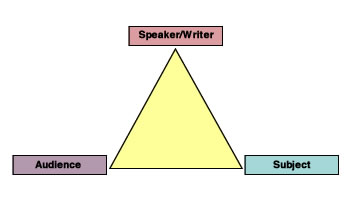 TASK TWO (Due Thursday and Friday, 12/7 and 12/8) See worksheets, due in classTurn in a minimum of THREE sources in correct MLA formatting.  Make sure you are using credible sources (no Wikipedia or forums of any kind). Create thorough notes for each of your two sources.  You should write notes that support your argument and claim/thesis. Source 1 is independent and will be due at the start of class of Thursday. You will find Source 2 and 3 in class on those days. TASK THREE (Due Friday, 12/8) See worksheet, due in classCreate an outline of your paper.  Fill in the handout from class. Focus on organizing your thoughts into a cohesive plan for your paper.TASK FOUR (Due Tues., 12/12) Due on turnitin using Microsoft WordCreate a rough draft of your paper. Your paper should include your claim/thesis, evidence from sources to support your claim to persuade your audience, and a variety of appeals (logos, pathos, and ethos by using credible sources).TASK FIVE (Due, Friday., 12/15) Due on turnitin using Microsoft WordCreate a final typed copy of your paper. Be sure to write in complete sentences and paragraphs. You should include an introduction, three supporting paragraphs, and a conclusion. Also make sure you label your essay correctly and double-space your entire paper. Useful argument vocabulary:Argument: a logical representation of how a writer sees an issue, problem, or subject, supported by valid reasons and evidence Claim: a statement that asserts a point, belief or truth that requires supporting evidence Counterclaim: an opposite or additional statement that is presented as fact in an argumentEvidence: facts, statistics, anecdotes and examples that support the claim of an argumentFallacious reasoning: the use of false or deceptive reasoning to convince an audienceLogical appeals: the use of logic and evidence to convince an audiencePlagiarism: the deliberate or unintentional use of another’s words or information without giving proper credit Reason: a statement that supports the claim; it provides the answer to why the claim is validRefutation: proof in an argument that the counterargument is false or weaker than the claimArgumentative Unit SpeechEngaging Assignment (Common Core Standards SL.9-10.2, SL.9-10.4, SL.9-10.5):Argumentative Speech DirectionsYou are a Teen TED Talk Contestant. TED, which stands for Technology, Education, Design, has the slogan “Ideas that will change tomorrow.” Its conferences consist of engaging speakers who share their ideas in front of a large audience. As a contestant, you will be vying for the opportunity to speak in front of teens from all over the country. Your goal is to earn a spot on the stage by delivering a 3-5-minute informative speech that reflects your analysis of an argumentative issue and incorporates synthesized research on your topic. Additionally, you must use digital media to enhance your presentation. The audience is a panel of “talk” judges who will decide whether or not your talk is impressive enough to go to the next stage.Be sure to include the following in your research paper and speech:A clear thesis with research to support your claim.Evidence should come from a minimum of three credible sources.Correct MLA formatting of paper (internal citations, correct heading, and a Works Cited page). The following is a helpful website for correct MLA formatting: https://owl.english.purdue.edu/owl/resource/747/01/.Use a Web 2.0 tool to create a digital enhancement for your speech.Make sure you read the rubric carefully to include all of the necessary elements of the argumentative research paper/speech. You will be presenting your speech to a panel of educators. Please watch the following video as an exemplar for your speech: http://www.mhhe.com/socscience/comm/obrien/no_commentary/benefits_of_organic_milk.htmlTASK ONE (Due Monday., 12/11) – See worksheetCreate an outline of your speech.  Fill in the handout from class. Focus on organizing your thoughts into a cohesive plan for your speech.***Note, you should be using the sources, reasoning, and thesis from your paper. There is no new research. You are using the same materials but are being assessed on different skills.TASK TWO (Due Wed., 12/13)Create a rough draft of your speech.  Your speech should include your claim/thesis, evidence from sources to support your claim to persuade your audience, and a variety of appeals (logos, pathos, and ethos).TASK THREE - PEER REVIEW (Thurs., 12/14)You will present your speech in front of a small group of peers to receive feedback before class presentations.  TASK FOUR – EMAIL VISUAL AID (Friday, 12/15) to me before midnightTASK FIVE – Final Draft of Speech (Sun., 12/17 to turnitin.com by midnight) FINAL SPEECH PRESENTATIONS: 12/18 – 12/20Rubric for Argumentative Paper/ Speech
Measured Progress/ETS Collaborative (2012) Smarter Balanced Assessment Consortium: English Language Arts RubricsCriteriaStandardScoreScore5 Advanced5 Advanced4 Proficient4 Proficient3 Developing3 Developing2 Emerging2 EmergingFocusW.9-10.1aSL.9-10.4 Claim (thesis) is clearly stated, focused and strongly maintainedClaim (thesis) is clearly stated, focused and strongly maintainedClaim is clear and for the most part maintained, though some loosely related material may be presentClaim is clear and for the most part maintained, though some loosely related material may be presentMay be clearly focused on the claim but is insufficiently sustainedMay be clearly focused on the claim but is insufficiently sustainedClaim may be confusing or ambiguous Claim may be confusing or ambiguous FocusW.9-10.1aSL.9-10.4 Alternate or counterargumentsAlternate or counterargumentsArgument addresses counterargumentsArgument addresses counterargumentsArgument mentions counterargumentArgument mentions counterargumentArgument mentions counterargumentArgument mentions counterargumentOrganizationW.9-10.1 d & eSL.9-10.4Argument is clear, organized, focused, strong, and convincingArgument is clear, organized, focused, strong, and convincingArgument is generally clear, convincing, and organizedArgument is generally clear, convincing, and organizedAddresses the research question, but argument may be somewhat unclear with an inconsistent structureAddresses the research question, but argument may be somewhat unclear with an inconsistent structureArgument is vague or unclearArgument is vague or unclearOrganizationW.9-10.1 d & eSL.9-10.4Introduction provides concise and thorough context for research question Introduction provides concise and thorough context for research question Introduction provides adequate context for the research questionIntroduction provides adequate context for the research questionIntroduction provides some context for the research questionIntroduction provides some context for the research questionIntroduction provides brief context for the research questionIntroduction provides brief context for the research questionOrganizationW.9-10.1 d & eSL.9-10.4Logical progression of ideas from beginning to endLogical progression of ideas from beginning to endAdequate progression of ideas from beginning to endAdequate progression of ideas from beginning to endUneven progression of ideas from beginning to endUneven progression of ideas from beginning to endFrequent extraneous ideas may intrude and disrupt the progression of ideas, or the argument is list-likeFrequent extraneous ideas may intrude and disrupt the progression of ideas, or the argument is list-likeOrganizationW.9-10.1 d & eSL.9-10.4Concluding statement follows from and supports the argument with insightConcluding statement follows from and supports the argument with insightConclusion follows from and supports the argument Conclusion follows from and supports the argument Conclusion provides a summary of the paperConclusion provides a summary of the paperConclusion is missing or restates the thesisConclusion is missing or restates the thesisOrganizationW.9-10.1 d & eSL.9-10.4Effective, consistent use of a variety of transitional strategiesEffective, consistent use of a variety of transitional strategiesAdequate use of transitional strategies with some variety Adequate use of transitional strategies with some variety Inconsistent use of basic transitional strategies with little varietyInconsistent use of basic transitional strategies with little varietyFew transitional strategies are evidentFew transitional strategies are evidentDevelopmentW.9-10.1b & cSL.9-10.4Provides thorough and convincing support/evidence for the writer’s claim that includes the effective use of sources, facts, and details. The response achieves substantial depth that is specific and relevant.Provides thorough and convincing support/evidence for the writer’s claim that includes the effective use of sources, facts, and details. The response achieves substantial depth that is specific and relevant.Provides adequate support/evidence for writer’s claim that includes the use of sources, facts, and details. The response achieves adequate depth and specificity Provides adequate support/evidence for writer’s claim that includes the use of sources, facts, and details. The response achieves adequate depth and specificity The response provides uneven, cursory support/evidence for the writer’s claim that includes partial or uneven use of sources, facts, and details, and achieves little depthThe response provides uneven, cursory support/evidence for the writer’s claim that includes partial or uneven use of sources, facts, and details, and achieves little depthThe response provides minimal support/evidence for the writer’s claim that includes little of sources, facts, and detailsThe response provides minimal support/evidence for the writer’s claim that includes little of sources, facts, and detailsCriteriaStandardStandardScoreScore5 Advanced5 Advanced4 Proficient4 Proficient3 Developing3 Developing2 Emerging2 EmergingResearchRI.9-10.7W.9-10.7W.9-10.8W.9-10.9SL.9-10.2SL.9-10.4RI.9-10.7W.9-10.7W.9-10.8W.9-10.9SL.9-10.2SL.9-10.4Use of evidence from sources is smoothly integrated, comprehensive, relevant, and concreteUse of evidence from sources is smoothly integrated, comprehensive, relevant, and concreteAdequate evidence from sources is integratedAdequate evidence from sources is integratedEvidence from sources is awkwardly integrated Evidence from sources is awkwardly integrated Use of evidence from sources is minimal, in error, or irrelevantUse of evidence from sources is minimal, in error, or irrelevantResearchRI.9-10.7W.9-10.7W.9-10.8W.9-10.9SL.9-10.2SL.9-10.4RI.9-10.7W.9-10.7W.9-10.8W.9-10.9SL.9-10.2SL.9-10.4Gives strong evidence of the ability to gather, analyze and integrate information within and among multiple sources of information.Gives strong evidence of the ability to gather, analyze and integrate information within and among multiple sources of information.Gives sufficient evidence of the ability to gather, analyze and integrate information within and among multiple sources of informationGives sufficient evidence of the ability to gather, analyze and integrate information within and among multiple sources of informationGives some evidence of the ability to gather, analyze and integrate information but may over rely on one or two sourcesGives some evidence of the ability to gather, analyze and integrate information but may over rely on one or two sourcesGives limited evidence of the ability to gather, analyze and integrate information within and among multiple sources of information.Gives limited evidence of the ability to gather, analyze and integrate information within and among multiple sources of information.ResearchRI.9-10.7W.9-10.7W.9-10.8W.9-10.9SL.9-10.2SL.9-10.4RI.9-10.7W.9-10.7W.9-10.8W.9-10.9SL.9-10.2SL.9-10.4Conscientiously and consistently demonstrates integrity in citing practices using MLA correctly.Conscientiously and consistently demonstrates integrity in citing practices using MLA correctly.Demonstrates integrity in citing practices, but may have one or two errors in MLA formatDemonstrates integrity in citing practices, but may have one or two errors in MLA formatCiting practices are inconsistent and errors in MLA format existCiting practices are inconsistent and errors in MLA format existProvides few citations and does not follow MLA format.Provides few citations and does not follow MLA format.ResearchRI.9-10.7W.9-10.7W.9-10.8W.9-10.9SL.9-10.2SL.9-10.4RI.9-10.7W.9-10.7W.9-10.8W.9-10.9SL.9-10.2SL.9-10.4Effective and consistent use of punctuation, capitalization, and spellingEffective and consistent use of punctuation, capitalization, and spellingAdequate use of punctuation, capitalization, and spellingAdequate use of punctuation, capitalization, and spellingInconsistent use of punctuation, capitalization, and spellingInconsistent use of punctuation, capitalization, and spellingErrors are frequent and severe and meaning is often obscureErrors are frequent and severe and meaning is often obscurePresentationSL.9-10.5SL.9-10.6SL.9-10.5SL.9-10.6Presenter makes strategic use of digital media that seamlessly blends speech with multiple visual elements to enhance understanding of findings and evidence.Presenter makes strategic use of digital media that seamlessly blends speech with multiple visual elements to enhance understanding of findings and evidence.Presenter makes strategic use of digital media that blends speech with multiple visual elements to enhance understanding of findings and evidencePresenter makes strategic use of digital media that blends speech with multiple visual elements to enhance understanding of findings and evidencePresenter makes basic use of digital media using at least two visual elementsPresenter makes basic use of digital media using at least two visual elementsPresenter attempts to use digital media, but media is ineffective in showing connection to the findings and evidencePresenter attempts to use digital media, but media is ineffective in showing connection to the findings and evidencePresentationSL.9-10.5SL.9-10.6SL.9-10.5SL.9-10.6Delivery is clear, engaging, and appropriate to purpose, audience, and task.Delivery is clear, engaging, and appropriate to purpose, audience, and task.Delivery is clear, and appropriate to purpose, audience, and task.Delivery is clear, and appropriate to purpose, audience, and task.Delivery is appropriate to purpose, audience, and task, but may have habits that are distracting such as low volume, filler words such as “um” and poor eye contact.Delivery is appropriate to purpose, audience, and task, but may have habits that are distracting such as low volume, filler words such as “um” and poor eye contact.Delivery has habits that are distracting such as low volume, filler words such as “um” and poor eye contact.Delivery has habits that are distracting such as low volume, filler words such as “um” and poor eye contact.